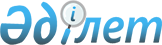 О внесении изменений в постановление акимата района Магжана Жумабаева Северо-Казахстанской области от 6 мая 2021 года № 117 "Об определении мест для размещения агитационных печатных материалов и предоставлении помещений для проведения встреч с избирателями для всех кандидатов на территории района Магжана Жумабаева Северо-Казахстанской области"Постановление акимата района Магжана Жумабаева Северо-Казахстанской области от 28 декабря 2022 года № 260. Зарегистрировано в Министерстве юстиции Республики Казахстан 28 декабря 2022 года № 31314
      ПОСТАНОВЛЯЕТ:
      1. Внести в постановление акимата района Магжана Жумабаева Северо-Казахстанской области от 6 мая 2021 года № 117 "Об определении мест для размещения агитационных печатных материалов и предоставлении помещений для проведения встреч с избирателями для всех кандидатов на территории района Магжана Жумабаева Северо-Казахстанской области" (зарегистрировано в Реестре государственной регистрации нормативных правовых актов под № 7415) следующие изменения:
      заголовок указанного постановления изложить в новой редакции:
      "Об определении мест для размещения агитационных печатных материалов для всех кандидатов на территории района Магжана Жумабаева Северо-Казахстанской области";
      преамбулу указанного постановления изложить в новой редакции:
       "В соответствии с пунктом 6 статьи 28 Конституционного закона Республики Казахстан "О выборах в Республике Казахстан", статьей 31 Закона Республики Казахстан "О местном государственном управлении и самоуправлении в Республике Казахстан", статьей 27 Закона Республики Казахстан "О правовых актах", акимат района Магжана Жумабаева Северо-Казахстанской области ПОСТАНОВЛЯЕТ:"
      пункт 1 указанного постановления изложить в новой редакции:
       "Определить места для размещения агитационных печатных материалов для всех кандидатов на территории района Магжана Жумабаева Северо-Казахстанской области, согласно приложения к настоящему постановлению.";
      пункт 2 и приложение 2 указанного постановления исключить.
      2. Контроль за исполнением настоящего постановления возложить на руководителя аппарата акима района Магжана Жумабаева Северо-Казахстанской области.
      3. Настоящее постановление вводится в действие по истечении десяти календарных дней после дня его первого официального опубликования.
       "СОГЛАСОВАНО"
      Магжана Жумабаева районная
      избирательная комиссия
					© 2012. РГП на ПХВ «Институт законодательства и правовой информации Республики Казахстан» Министерства юстиции Республики Казахстан
				
      Аким района Магжана ЖумабаеваСеверо-Казахстанской области

К. Омаров
